İŞİN KISA TANIMI       Batman İl Tarım Ve Orman Müdürlüğü üst yönetimi tarafından belirlenen amaç ve ilkelere uygun olarak; İlin Bitki Koruma Programı ile ilgili çalışmaları yaparak söz konusu programı hazırlayıp Bakanlığın onayına sunmak, program onaylandıktan sonra uygulanması ile ilgili işlemlerin takibini sağlamak.GÖREV VE SORUMLULUKLARI –  Sorumlular için belirlenmiş ortak görev ve sorumlulukları yerine getirmekBitki Koruma Programını hazırlamak ve Bakanlığın onayına sunmak, onaydan sonra yürütülmesini sağlamak.Sorumluluk alanı ile ilgili aylık-yıllık çalışma programı hazırlamak.Hastalık ve zararlılar hakkında bilgilendirme çalışmaları yapmak.Bitki Koruma programının İlçe Müdürlüklerince uygulanmasını sağlamak, İlçe Müdürlüklerince gönderilen icraat raporlarını kontrol etmek ve dosyalamak.Daha önce hazırlanmış programda olmayan, fakat ortaya yeni çıkan hastalık ve zararlı etmenlerin tespitini yapmak, konuyu Bakanlığa ve Mücadele Araştırma Enstitüsüne bildirmek.Hastalık ve zararlılar hakkında ihtiyaç görülen dokümanları bulundurmak, ihtiyaçları talep etmek.Yöneticisi tarafından görevlendirildiği toplantı, eğitim, komisyon ve komite vb. çalışma gruplarında yer almak. Mesleğine ilişkin yayınları sürekli izlemek, bilgilerini güncelleştirmek.Biriminde yapılan işlerin kuruluşun misyon, vizyon ve temel değerlerine uygunluğunu sağlamak.Görev alanı ile ilgili tüm kayıt, evrak ve değerlerin korunmasından sorumlu olmak, arşiv oluşturmak ve düzenini sağlamak.Görev ve sorumluluk alanındaki faaliyetlerin mevcut iç kontrol sistemi tanım ve talimatlarına uygun olarak yürütülmesini sağlamak.Birimin sorumluluk alanına giren konularda meydana gelebilecek standart dışılık olgusunun giderilmesi ve sürekli iyileştirme amacıyla; ‘Düzeltici Faaliyet’ ve ‘Önleyici Faaliyet’ çalışmaları yapmak.İş sağlığı ve iş güvenliği kurallarına uymak, birlikte çalıştığı kişilerin söz konusu kurallara uymalarını sağlamak, gerektiğinde uyarı ve tavsiyelerde bulunmak.Yaptığı işin kalitesinden sorumlu olmak ve kendi sorumluluk alanı içerisinde gerçekleştirilen işin kalitesini kontrol etmek.Görev alanı ile ilgili olarak yöneticisi tarafından verilen diğer görevleri yerine getirmek.YETKİLERİ:Sorumlular için belirlenmiş ortak yetkilere sahip olmak.Yukarıda belirtilen görev ve sorumlulukları gerçekleştirme yetkisine sahip olmak.Faaliyetlerinin gerektirdiği her türlü araç, gereç ve malzemeyi kullanmak. EN YAKIN YÖNETİCİSİ:Bitkisel Üretim ve Bitki Sağlığı Şube MüdürüBU İŞTE ÇALIŞANDA ARANAN NİTELİKLER:657 sayılı Devlet Memurları Kanunu’nda belirtilen genel niteliklere sahip olmak.Dört yıllık bir yüksek öğrenim kurumunu - tercihen Ziraat Mühendisliği, veya bilgi teknolojilerine ilişkin bir bölümünü bitirmiş olmak.Faaliyetlerini en iyi şekilde sürdürebilmesi için gerekli karar verme ve sorun çözme niteliklerine sahip olmak.İyi derecede Bilgisayar kullanabilmek.Bitki Koruma Şube Müdürlüğünde aktif çalışmak ve genel konulara hakim olmak.ÇALIŞMA KOŞULLARI: Mesai: Mesai saatleri ve gerektiğinde mesai saatleri dışında da görev yapmak.  Çalışma Ortamı: Büro, arazi ve denetim yerlerinde çalışmak.            Seyahat Durumu: Görevi gereği seyahat edebilmek.  Risk Durumu: Denetim yerlerinde olumsuz durumla karşılaşmak, trafik kazası.       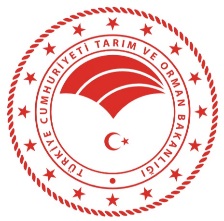           BATMAN İL TARIM VE ORMAN MÜDÜRLÜĞÜ                İŞ TANIMI VE GEREKLERİ BELGELERİİŞ UNVANI Plan Koordinasyon Eğitim ve yayım BirimiBÖLÜMÜ Bitkisel Üretim ve Bitki Sağlığı Şube MüdürlüğüDokuman Kodu: TOB.72.İLM.İKS/KYS.FRM.036Revizyon Tarihi:Revizyon No: 00Yürürlük Tarihi:01.10.2021Yürürlük Tarihi:01.10.2021Hazırlayan: Hazırlayan: Onaylayan:Onaylayan:Onaylayan:Kalite Yönetim EkibiBu Dökümanda açıklanan görev tanımını okudum. Görevimi burada belirtilen kapsamda yerine getirmeyi kabul ediyorum.Bu Dökümanda açıklanan görev tanımını okudum. Görevimi burada belirtilen kapsamda yerine getirmeyi kabul ediyorum.Adı Soyadı:Adı Soyadı:Tarih /İmza        BATMAN İL TARIM VE ORMAN MÜDÜRLÜĞÜ             İŞ TANIMI VE GEREKLERİ BELGELERİ İŞ UNVANI Plan Koordinasyon Eğitim ve yayım BirimiBÖLÜMÜ Bitkisel Üretim ve Bitki Sağlığı Şube MüdürlüğüDokuman Kodu: TOB.72.İLM.İKS/KYS.FRM.036Revizyon Tarihi:Revizyon No: 00Yürürlük Tarihi:01.10.2021Yürürlük Tarihi:01.10.2021Hazırlayan: Hazırlayan: Onaylayan:Onaylayan:Onaylayan:Kalite Yönetim EkibiBu Dökümanda açıklanan görev tanımını okudum. Görevimi burada belirtilen kapsamda yerine getirmeyi kabul ediyorum.Bu Dökümanda açıklanan görev tanımını okudum. Görevimi burada belirtilen kapsamda yerine getirmeyi kabul ediyorum.Adı Soyadı:Adı Soyadı:Tarih /İmza         BATMAN İL TARIM VE ORMAN MÜDÜRLÜĞÜ                İŞ TANIMI VE GEREKLERİ BELGELERİİŞ UNVANI Bitki Koruma Program BirimiBÖLÜMÜ Bitkisel Üretim ve Bitki Sağlığı Şube MüdürlüğüDokuman Kodu: TOB.72.İLM.İKS/KYS.FRM.036Revizyon Tarihi:Revizyon No: 00Yürürlük Tarihi:01.10.2021Yürürlük Tarihi:01.10.2021Hazırlayan: Hazırlayan: Onaylayan:Onaylayan:Onaylayan:Kalite Yönetim EkibiBu Dökümanda açıklanan görev tanımını okudum. Görevimi burada belirtilen kapsamda yerine getirmeyi kabul ediyorum.Bu Dökümanda açıklanan görev tanımını okudum. Görevimi burada belirtilen kapsamda yerine getirmeyi kabul ediyorum.Adı Soyadı:Adı Soyadı:Tarih /İmza